Федеральное государственное бюджетное образовательное учреждение высшего образования «Красноярский государственный медицинский университет имени профессора В.Ф. Войно-Ясенецкого» Министерства здравоохранения Российской Федерации Фармацевтический колледжДневникУчебной практики по МДК 04.01 «Теория и практика лабораторных микробиологических и иммунологических исследований» Монгуш Минчинмаа Монге-БайыровнаФИОМесто прохождения практики: Фармацевтический колледжс «03» июня 2024г.   по «09» июня 2024г. Руководитель практики: преподаватель Чуфтаева И.А.Красноярск, 2024В результате учебной практики обучающийся долженПриобрести практический опыт:ПО 1. - применения техники бактериологических, вирусологических, микологических и иммунологических исследований.Освоить Умения:  У.1 Принимать, регистрировать, отбирать клинический материал, пробы объектов внешней среды и пищевых продуктов;У.2 Готовить исследуемый материал, питательные среды, реактивы и оборудование для проведения микроскопических, микробиологических и серологических исследований;У.3 Проводить микробиологические исследования клинического материала, проб объектов внешней среды и пищевых продуктов;У.4 Оценивать результат проведенных исследований, вести учетно-отчетную документацию;У.8 Проводить утилизацию отработанного материала, дезинфекцию и стерилизацию, используемой в лаборатории посуды, инструментария, средств защиты рабочего места и аппаратуры;Знания:З.1 Задачи, структура, оборудование, правила работы и техники безопасности в микробиологической лаборатории;З.2 Общие характеристики микроорганизмов, имеющие значение для лабораторной диагностики;З.3Требования к организации работы с микроорганизмами III - IV групп патогенности;Программа учебной практикиВ результате прохождения практики студенты должны уметь самостоятельно:Организовать рабочее место для проведения микробиологических исследований.Готовить препарат для окраски, выполнять методики окраски согласно алгоритмамГотовить питательные среды и производить посев.Делать выводы по проведенным исследованиям.Пользоваться приборами в лаборатории.Провести дезинфекцию биоматериала, отработанной посуды, стерилизацию лабораторной посуды.По окончании практики студент долженпредставить в колледж следующие документы:Дневник с оценкой за практику; Текстовый отчет по практике (положительные и отрицательные стороны практики, предложения по улучшению подготовки в колледже, организации и проведению практики).Цель учебной практики: Ознакомление со структурой микробиологической лаборатории и организацией работы среднего медицинского персонала. Формирование основ социально-личностной компетенции путем приобретения студентом навыков межличностного общения с медицинским персоналом и пациентами;Задачи учебной практикиизучить нормативную документацию;регистрировать исследуемый материал;готовить рабочее место;проводить микробиологические исследования, проб объектов внешней среды или пищевых продуктов;оценить результат проведенных исследований;проводить утилизацию отработанного материала.Тематический план учебной практики График выхода на работуПЕРВЫЙ ЭТАП БАКТЕРИОЛОГИЧЕСКОГО ИССЛЕДОВАНИЯЗабор материала для исследования с выходом на внешние объекты.Инструктаж:Работа в микробиологической лаборатории требует строго соблюдатьправила, т. к. исследование проводится с патогеннымимикроорганизмами. Соблюдение этих правил необходимо дляОбеспечение не только личной безопасности, но и безопасностиокружающих.Находиться и работать в лаборатории в халатах, колпаках и сменнойобуви.   З. Пользоваться только отведённым рабочим местом и оборудованием,как меньше ходить по лаборатории.   4. Не принимать пищу.   5. Не выносить материал, посуду, оборудование из лаборатории   6. Соблюдать чистоту опрятность. До и после работы следует мытьруки и обрабатывать рабочий стол дезинфицирующим раствором.После работы с патогенным и условно патогенным материалом,инструменты, посуду, предметные стекла подлежат обеззараживанию вдезинфицирующие растворе, либо в автоклаве, любо в пламениспиртовки.   8.Если разобьётся посуда или разольётся жидкость, содержащаязаразный материал, необходимо сообщить об этом руководителю и тщательно все продезинфицировать. Бактериологическое исследование используется для выделения мои. Изучение их свойств с целью определение их вида.Вывод: Ознакомились с инструктажем. Произвели посевы. Брали м/о с помощью тампона. ВТОРОЙ ЭТАП БАКТЕРИОЛОГИЧЕСКОГО ИССЛЕДОВАНИЯПриготовление простых питательных сред.  Посев на питательные среды исследуемых объектов различными способами.Заполнить таблицу «Классификация питательных сред».Таблица 1. Классификация питательных средЗапишите требования, предъявляемые к средам.1.Быть питательными2. Иметь оптимальную концентрацию водородных ионов pHЗ. Быть изотоничными4. Быть стерильными, так как посторонние микробы препятствуют ростка изучаемого микроба5. Плотные среды должны быть влажными и иметь оптимальную для микроорганизмов консистенцию6. Желательно, чтобы среды были прозрачными — удобнее следить за ростом культур.Запишите этапы приготовление питательных средРасчет и взвешивание ингредиентов в соответствии рецептуройУстановление pH3. Варка питательных сред4. Розлив по пробиркам и чашкам Петри5. Стерилизация6. Контроль стерильности Приготовьте среду МПА: К 1 л МПБ добавляют 15— 20 г агара. Среду нагревают до растворения агара (температура его плавления — 100 °С, затвердевания — 40 °С), устанавливают слабощелочную реакцию среды 20%-ным раствором Na2CO3 и через воронку разливают в пробирки (приблизительно по 10 мл агара столбиком для последующего разлива по чашкам Петри и по 5 мл для получения скошенного агара)Приготовьте среду ЭНДО: К 100 мл нейтрального расплавленного 3%-ного мясопептонного агара прибавляют 1 мл 10%-ного водного раствора кристаллического углекислого натрия, выдерживают в текучепаровом аппарате в течение 10 мин при температуре 100° С, охлаждают до 60° и стерильно прибавляют 1 г химически чистой лактозы, растворенной в 5 мл стерильной воды, и смесь фуксина с безводным сульфитом натрия.Рисунок 1.1 - Стерилизация петли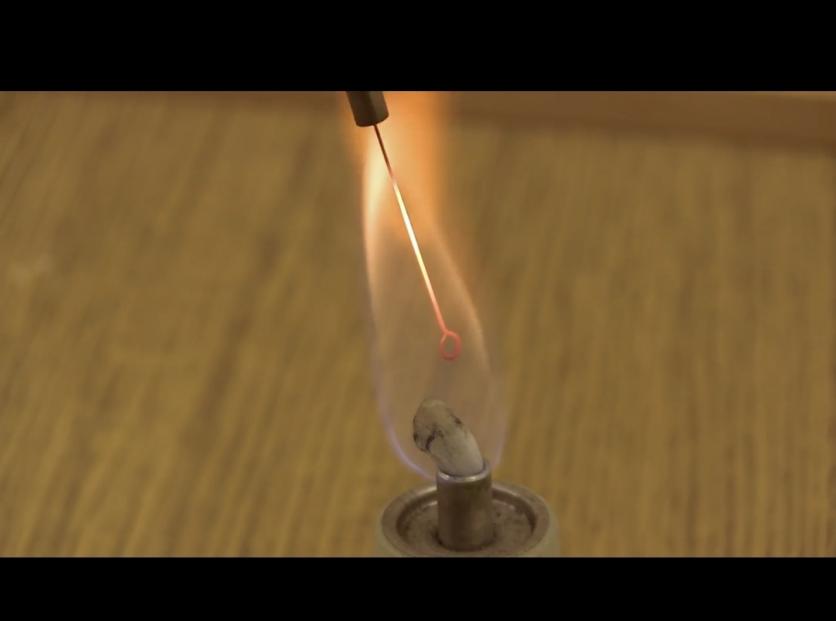 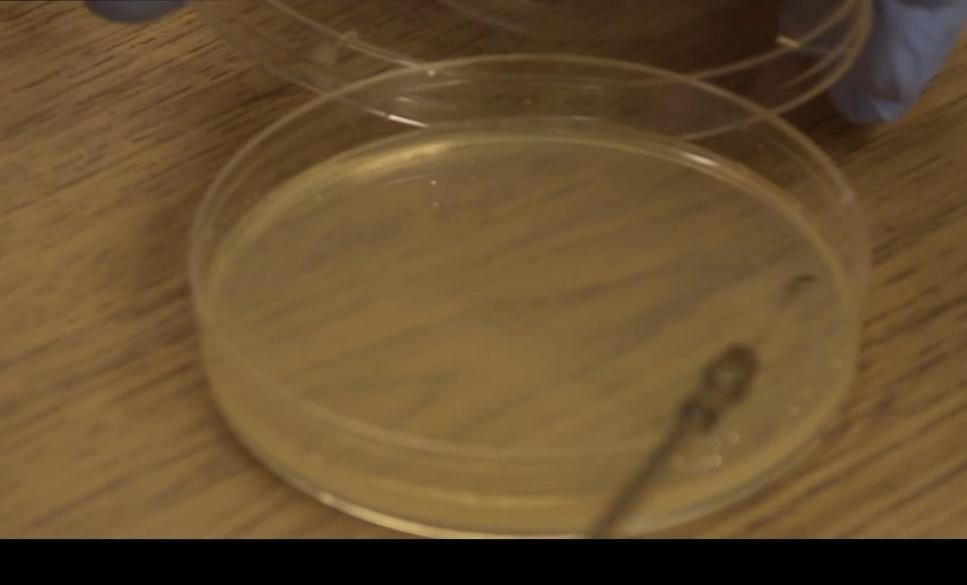 Рисунок 1.2 - Распределение материалаРисунок 1.3 - Поставить в термостат на 8-12 часов при температуре 37°С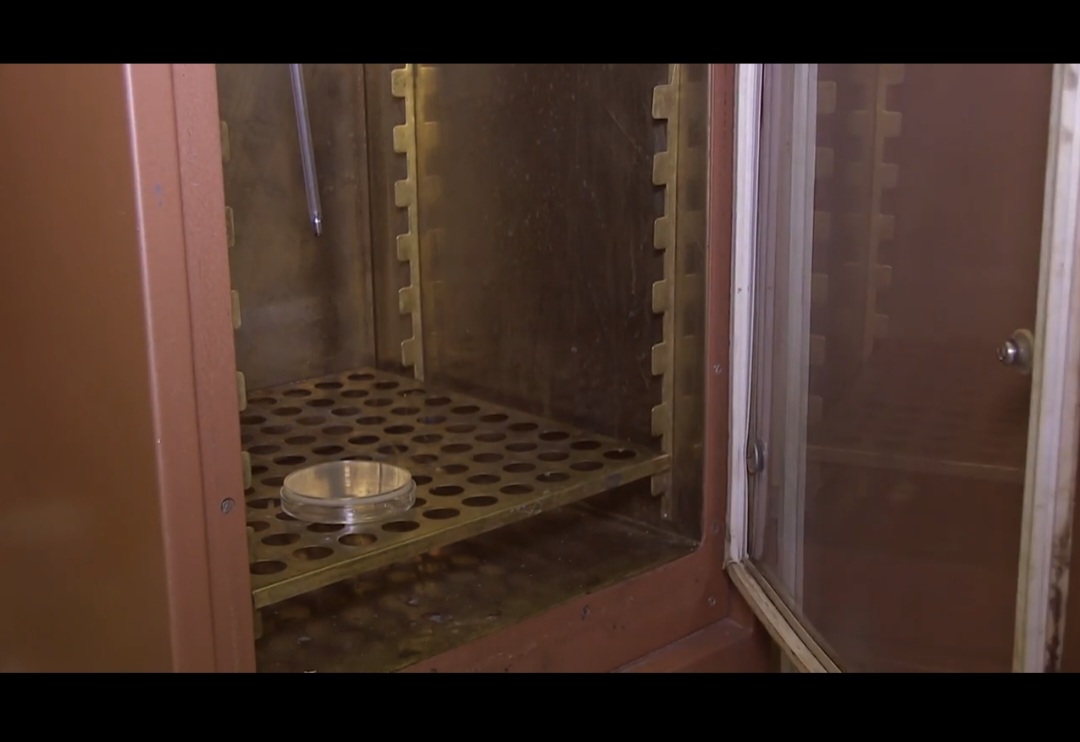 Посев шпателемМатериал наносят на поверхность среды петлей или пипеткой, затем стеклянным или металлическим шпателем тщательно втирают по всей поверхности агара, вращая полуоткрытую чашку. После посева стеклянный шпатель помещают в дезинфицирующий раствор, металлический — прокаливают в пламени горелки.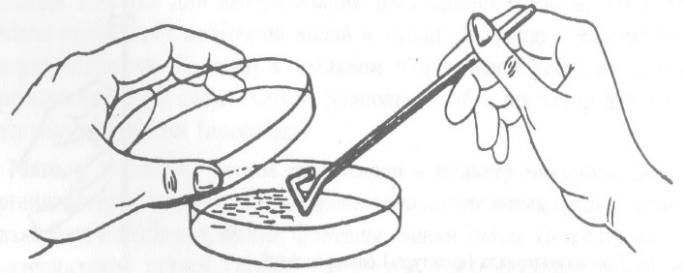 Посев «газоном»
1 мл исследуемого материала (жидкая бульонная культура или взвесь микробов в физиологическом растворе) наносят пипеткой на поверхность среды и тщательно распределяют жидкость по всей поверхности чашки. Избыток материала отсасывают пипеткой и вместе с ней помещают в дезинфицирующий раствор.Приготовить почвенную взвесьВзвесить 10 г почвы и поместить в термостойкую колбу. Затем добавить 100 мл воды. Взболтать, довести до кипения для уничтожения не споровых микроорганизмов.Вывод:  В ходе практического занятия было произведено приготовление питательных сред: мясо-пептонного агара (МПА), среды Эндо; розлив приготовленных сред в чашки Петри и посев исследуемого бактериологического материала  на данные среды с использованием тампона. Вынимали посевы из термостата и изучали их культуральные свойства, определяли  колонии. Изучали морфологические свойства. Делали окраску по Граму - грам «+» палочки.ТРЕТИЙ ЭТАП БАКТЕРИОЛОГИЧЕСКОГО ИССЛЕДОВАНИЯИзучение морфологических и культуральных свойств выращенных культур. Приготовление дифференциально-диагностических сред. Пересев на чистую культуру.Определение культуральных свойств микроорганизмов на плотной и жидкой средах (в соответствии с чек-листом)1. Рассмотреть чашку с колониями в проходящем свете невооруженным глазом, отобрать «подозрительную» изолированную колонию и отметить ее карандашом по стеклу или маркером 2. Взять линейку и измерить диаметр колонии со дна чашки 3. Открыть чашку, рассмотреть «подозрительную» колонию с помощью лупы. Чашку закрыть. 4. Охарактеризовать колонию по следующим критериям: - форма (правильная круглая, неправильная); - размер (мм); - цвет (бесцветная, белая, желтая, кремовая и т.д.); - профиль (плоская, выпуклая, кратерообразная, конусообразная и т.д.); - поверхность (гладкая, шероховатая, морщинистая и т.д.); - характер края (ровный, неровный, фестончатый, зубчатый и т.д.); - прозрачность (прозрачная, непрозрачная, полупрозрачная); - структура (однородная, зернистая, радиально исчерченная и т.д.) Описать колонии с использованием таблицы 2.Таблица 2. Характеристика колоний5. Взять штатив с посевом культуры микроорганизма в жидкой среде. Рассмотреть характер роста в проходящем свете, сравнивая с пробиркой со стерильной средой. 6. Описать рост микроорганизма в жидкой среде по следующим критериям: - интенсивность роста (скудный, умеренный, обильный); - характер роста (диффузное помутнение, придонный, пристеночный рост, поверхностный рост).  Описать колонии с использованием таблицы 3.Таблица 3 – Характеристика колонийОпределите морфологические свойства культуры.Накопление чистой культуры.Чтобы переходить ко 2 этапу выясняем ,что получилось в 1 этапе. В 1 этапе выросли изолированные колонии  то ,что и являлось целью. Для того чтобы последующем установить что это за микроорганизмы , узнать больше о их свойствах нужно размножаться микроорганизмы, для этого и необходим 2 этап. Мы берём МПА в пробирке плотной среде (в таком виде микроорганизм может дольше храниться, агар не высыхает). Берем спиртовку и начинаем стерилизацию  петли. Отбираем из поверхности колонии ,не нарушая агар. Открываем пробирку со стерильной средой и проживаем края  пробирки.  Начинаем штриховые движения от угла петлёй. Лёгкими движениями штрихуем поверхность агара. После петлю опять прожигаем,  уничтожаем все микроорганизмы, которые были на нем.А пробирку с микроорганизмами помещает в термостат на сутки, для того, чтобы создать все условия для роста микроорганизма.18-24ч. Мы выполнили 2 этап «Накопление чистой культуры»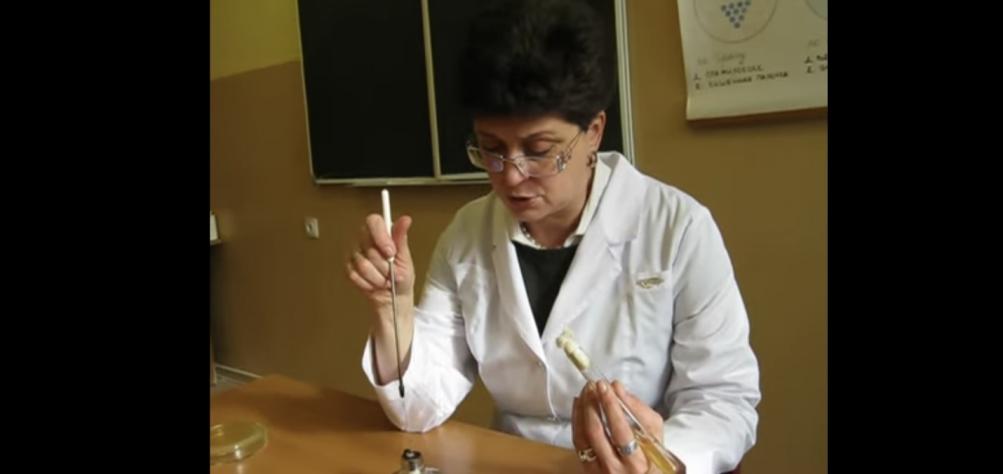 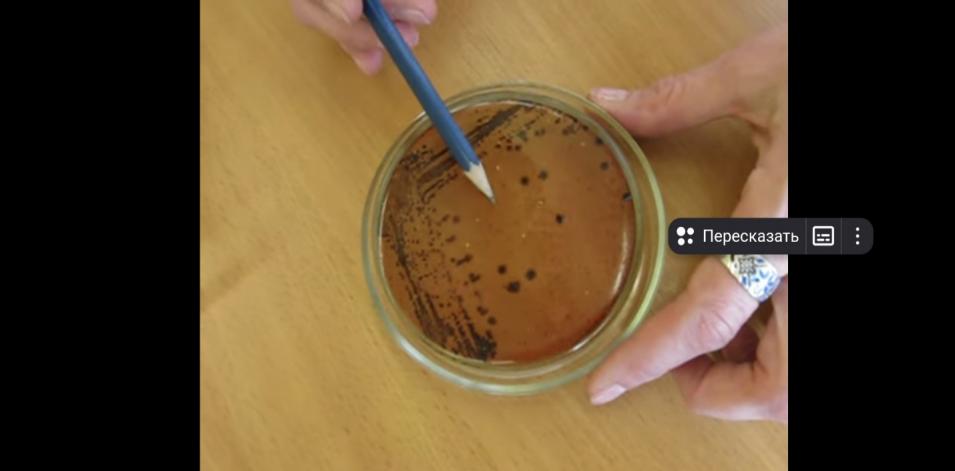 Рисунок 2.1 - Результат 1 этапа                                   Рисунок 2.2 - Стерилизуем петлюРисунок 2.3 - Отбираем м/о из одной колонии            Рисунок 2.4 - Прожигаем края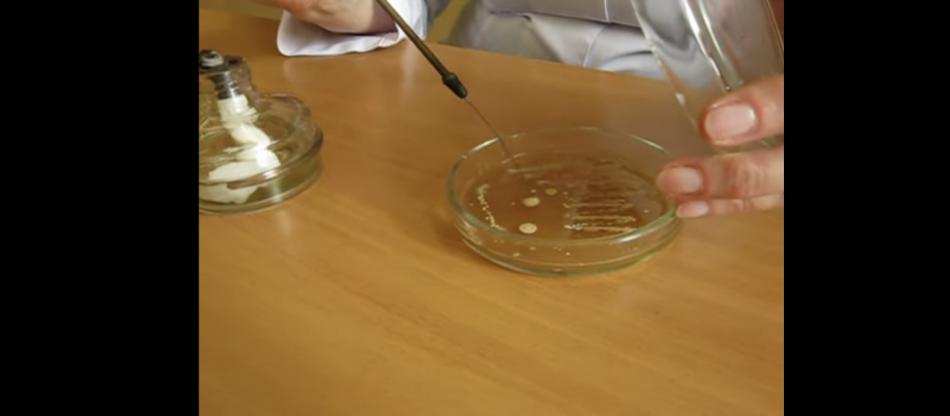 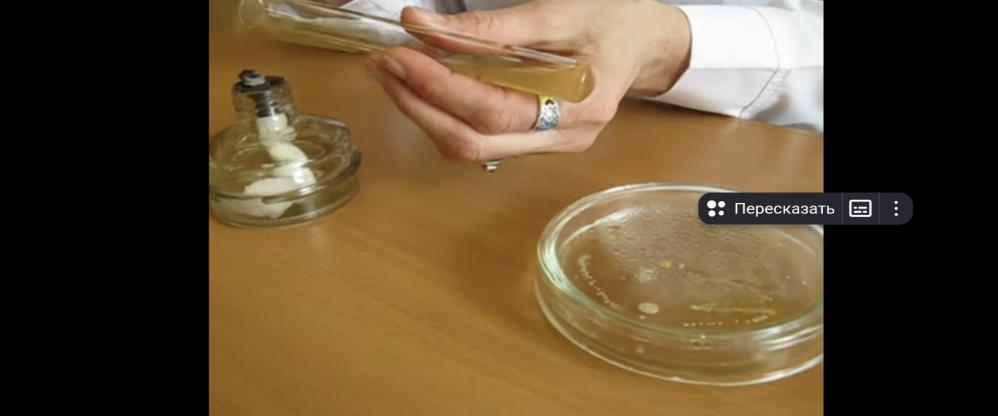 Рисунок 2.5 - Наносим м/о на среду                        Рисунок 2.6 - Фломбируем петлю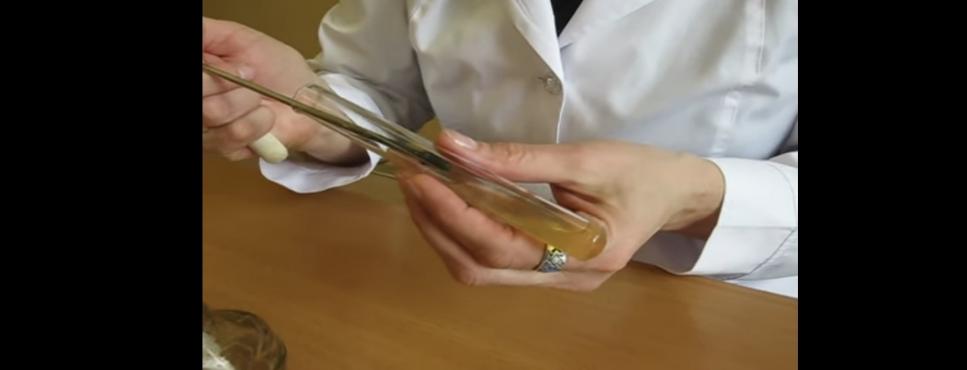 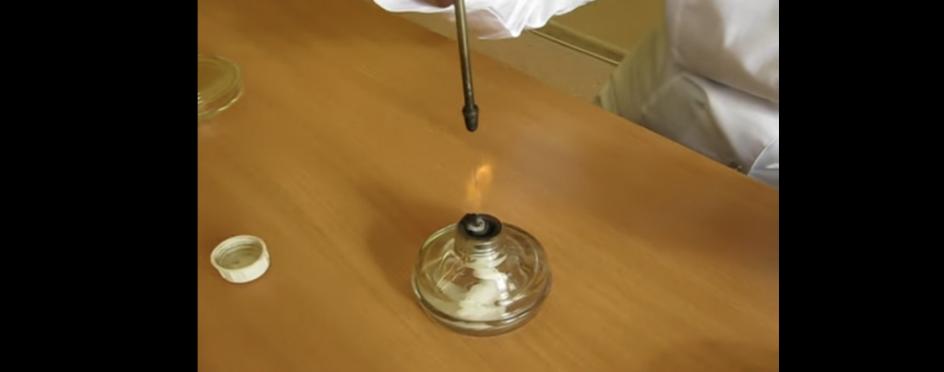 Посев по секторам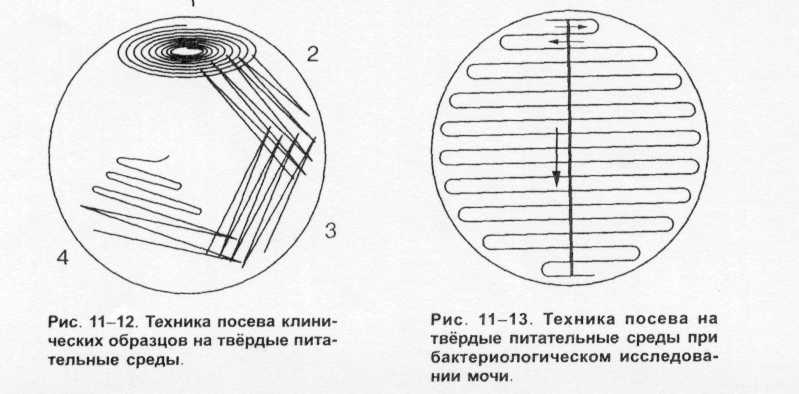 Чашку со стороны дна расчерчивают на секторы. Посев производят зигзагообразными движениями от края чашки к центру. Необходимо следить, чтобы штрихи не заходили на соседний сектор.Вывод:В ходе практического занятия были изучены культуральные и морфологические свойства колоний микроорганимов, выращенных на питательных средах Эндо и МПА (мясо-пептонный агар); был осуществлен пересев культуры для изучения биохимических свойств (дифференциально-диагностические среды) и исследования чистой культуры (среда Клиглера),среда Гисса. Провели окраску по Граму. Обнаружили грамположительные палочковидные микроорганизмы. Провели окраску капсул по Бури-Гинсу - есть капсула. Делали «раздавленная капля».ЧЕТВЕРТЫЙ ЭТАП БАКТЕРИОЛОГИЧЕСКОГО ИССЛЕДОВАНИЯПроверка чистоты культуры. Приготовление дифференциально-диагностических сред. Пересев на дифференциально-диагностические среды.Провести учет выделенной культуры (культуральные и морфологические свойства)Приготовить дифференциально-диагностических сред.Опишите среду: состав, для чего используютСреда Симмонса: Цитратный агар Симмонса - это селективная и дифференциальная среда, которая проверяет способность организма использовать цитрат в качестве единственного источника углерода и ионы аммония в качестве единственного источника азота. Он используется для дифференциации грамотрицательных бактерий на основе утилизации цитрата.Среда Гисса: Состав: МПА, лактоза, индикатор фуксин (в нейтральной среде – розовый, при сдвиге рН в кислую сторону становится малиновым). Предназначена для идентификации энтеробактерий, выделенных в ходе бактериологического исследования, по их способности к ферментации глюкозы.Среда Кесслера - на этой среде можно выявить ферментацию лактоз и продукцию сероводорода, что позволяет предварительно идентифицировать большинство энтеробактерий. Ферментацию сахаров определяют по продукции кислоты, превращающей красный цвет индикатора в желтый.Ацетатный агар - предназначен для идентификации энтеробактерий по способности утилизировать ацетат натрия в качестве единственного источника углерода. Содержит смесь минеральных солей с источником неорганического азота и ацетата натрия . Определение рН питательных сред - чаще всего используется наиболее простой колориметрический метод по Михаэлису, основанный на изменении цвета индикатора вследствие диссоциации его в зависимости от концентрации водородных ионов в среде. При определении рН по Михаэлису применяют индикаторы. Растворы индикатора готовят на дистиллированной воде и хранят во флаконах из темного стекла с притертой пробкой.Произведите посев на дифференциально-диагностические средыПосев на среду Гисса.Начинаем с обработки и подготовки рабочего стола. Прожигаем петлю и берём пробирку с микроорганизмами,  обжигаем края пробирки. Набираем с петлёй и закрываем пробирку, обжигая края пробирки. Затем берём пробирку с средой , обжигаем края и делаем укол с петлёй.  Обжигаем края пробирки и стерилизуем петлю. Пробирку с посевом в термостат. Рисунок 3.1 - Прокалываем петлю                          Рисунок 3.2 - Прожигаем края пробирки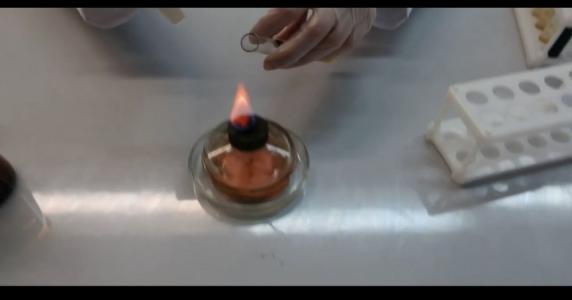 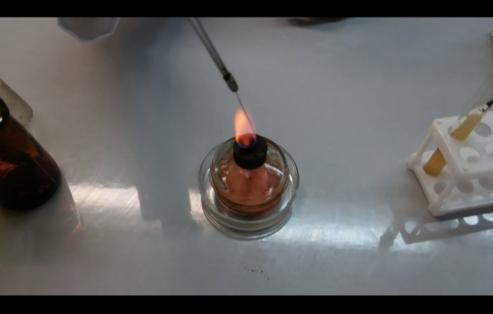 Рисунок 3.3 - Берем материал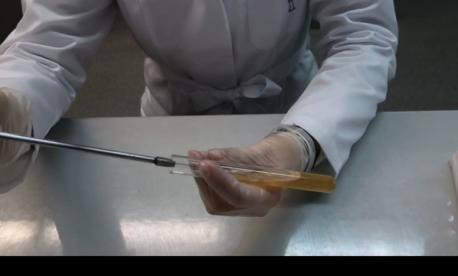 Рисунок 3.4 - Делаем посев уколом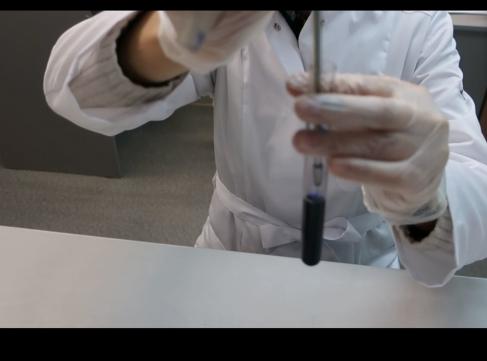 Посев на среду Клиглера Сначала маркируем пробирку . Отмечаем на чашке Петри колонию , которую хотим  исследовать .Затем прожигаем петлю и берем с отмеченной колонии .  Пробирку со средой Клиглера обжигаем края и внимательно микроорганизмы в пробирку и перемешиваем и от угла выносим прямую. Затем делаем укол не до дна пробирки и делаем штриховые движения. Петлю стерилизуем. Пробирку с посевом в термостат.Рисунок 3.6 - Берем из отмеченной колонии         Рисунок 3.7 - Прожигаем края пробирки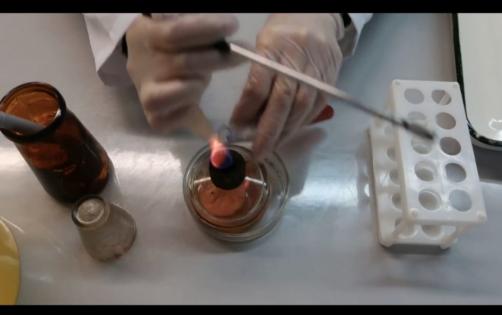 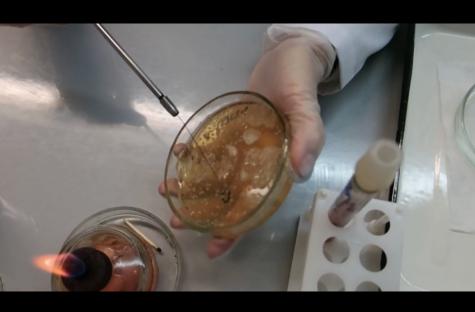 Рисунок 3.8 - Делаем укол не до дна и выносим штриховыми движениями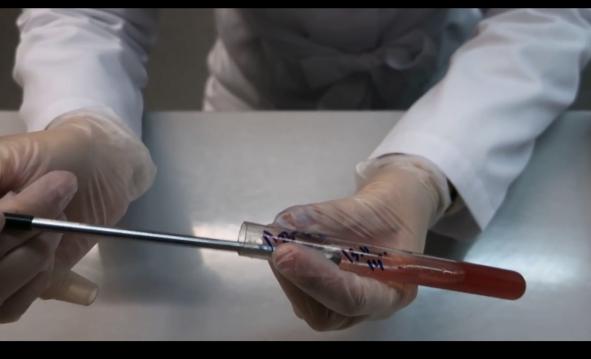 «Приготовление фиксированного мазка из жидкой среды»Приготовление фиксированной маска из жидкой среды. Начинаем стерилизацией петли. Затем над пламенем спиртовки открываем  пробирку с исследуемым материалом и обжигаем края пробирки. Набираем каплю и наносим  на предметное стекло. Потом стерилизуем петлю. А затем высушиваем  мазок и фиксируем  над пламенем спиртовки.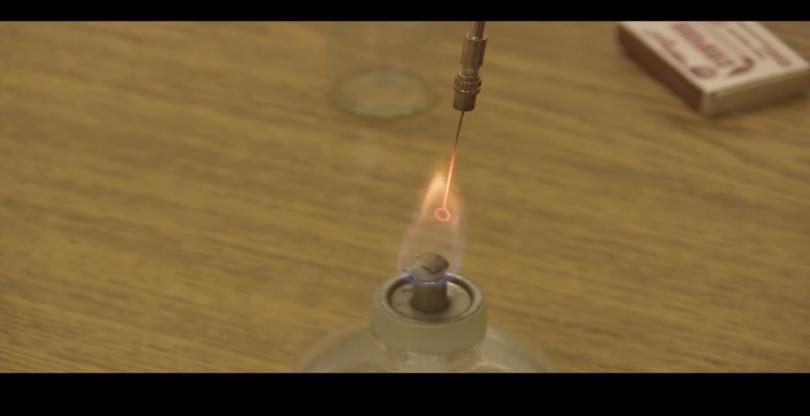 Рисунок 3.11 - Прокалываем петлю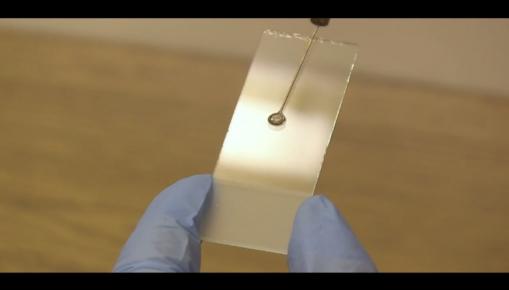                       Рисунок 3.14 - Наносим на предметное стекло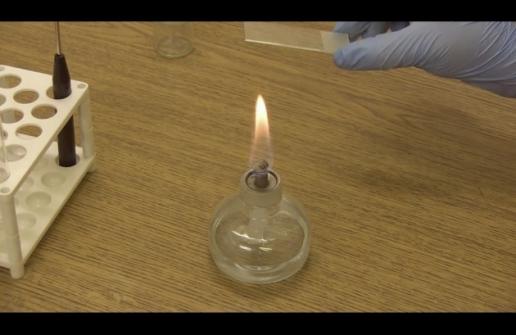 Рисунок 3.15 - Фломбируем петлю                     Рисунок 3.16 - Фиксируем препарат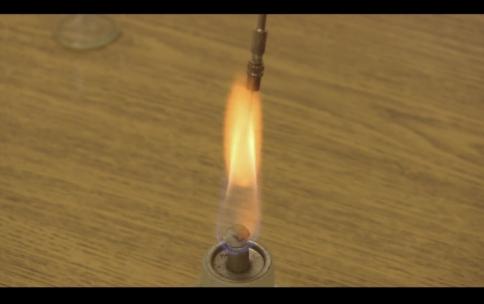  «Окраска по Граму»На мазок кладём фильтровальную бумагу и капаем 2-3 капли генцианвиолета на 1 мин. Удалить бумагу, слить краску и наливаем раствор Люголя на 1 мин. Краску слить и на мазок качнуть обесцвечивающий раствор на 30 с. Промыть препарат водой .Отрастить раствором сафранина в течение 2 мин. Промыть водой , подсушить и промикроскопировать.Рисунок 3.17 - На мазок кладем фильтровальную бумагу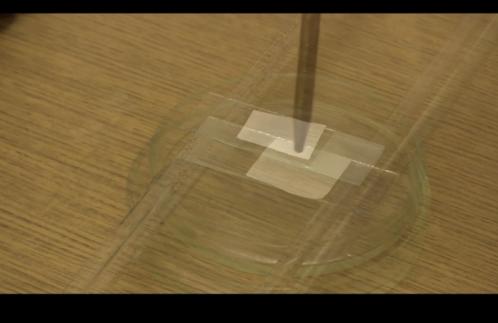 Рисунок 3.18 - Промываем водой                   Рисунок 3.19 - Высушиваем либо на воздухе        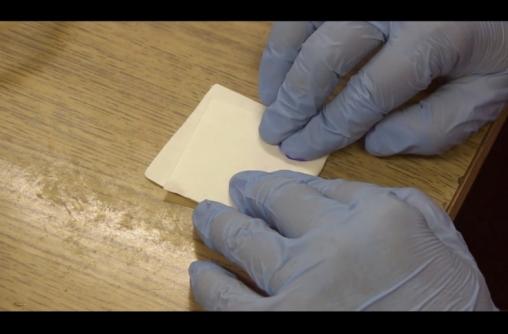 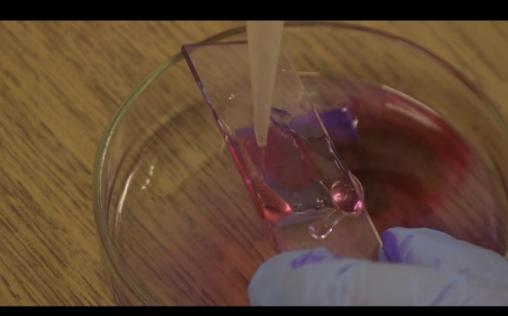                                                                                      либо с фильтровальной бумагойРешите ситуационные задачи:Рассчитать количество сухого порошка и дистиллированной воды, необходимое для приготовления 250 мл МПА. Если для приготовления 1 литра МПА требуется 30 г сухого порошка. Рассчитать количество сухого порошка и дистиллированной воды, необходимое для приготовления 300 мл среды Эндо. Если для приготовления 1 литра среды Эндо требуется 65 г сухого порошка. Рассчитать количество сухого порошка и дистиллированной воды, необходимое для приготовления 250 мл МПБ. Если для приготовления 1 литра МПБ требуется 35 г сухого порошка. Ответ представить в виде:Сухой порошок = 7,5г    Дистиллированная вода =242,5 млСухой порошок = 19,5г    Дистиллированная вода =280,5 млСухой порошок = 8,75 г    Дистиллированная вода = 241,25 млВывод: В ходе практического занятия были исследованы культуральные и морфологические свойства чистой культуры; были приготовлены дифференциально-диагностические среды для пересева чистой культуры; осуществлен пересев; Микроскопировали приготовленные посевы.ПЯТЫЙ ЭТАП БАКТЕРИОЛОГИЧЕСКОГО ИССЛЕДОВАНИЯУчет результатов. Утилизация отработанного материала.Учет результатов.Опишите биохимическую активность микроорганизмов (или ее отсутствие) по предложенным рядам Укажите, расщепляется или нет углевод, название углевода, до каких продуктов ферментировал углевод. Укажите какой индикатор входит в состав среды Симмонса? - Бромтимоловый синий.Почему среды меняют цвет? -  индика́тор  — соединение, позволяющее визуализировать изменение концентрации какого-либо вещества или компонента, например, в растворе при титровании, или быстро определить pH и другие параметры.Сделайте вывод, в каких пробирках культура микроорганизма биохимически активна, а в каких – не активна.Посев произведен на двухсахарный агар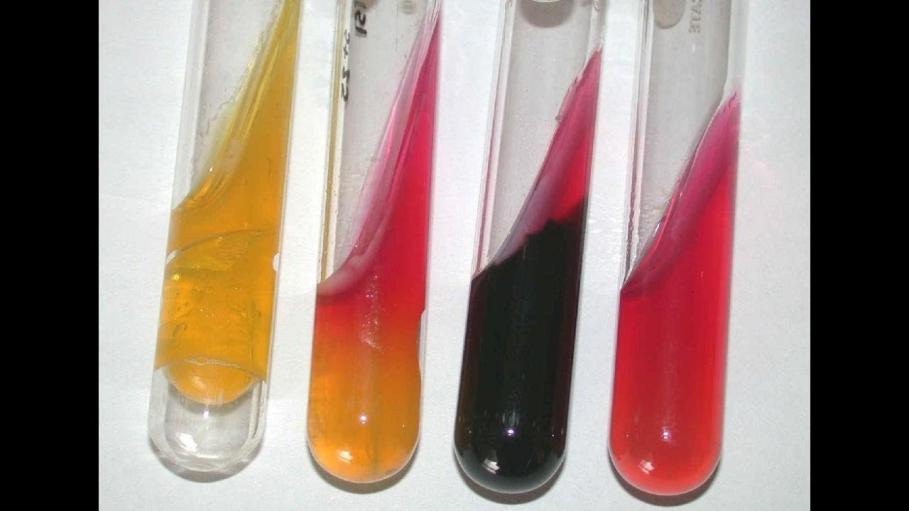 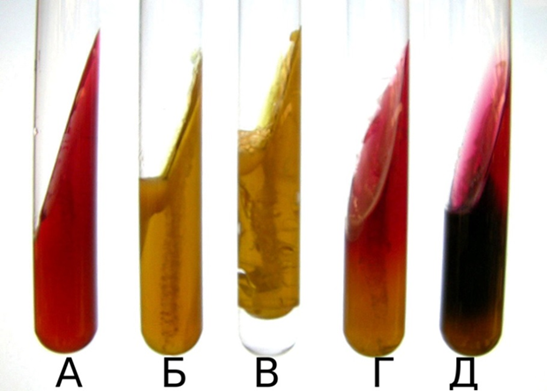 А            Б           В          Г                              КПочему среда поменяла цвет? Какой индикатор входит в состав среды?Сделайте вывод, в каких пробирках культура микроорганизма биохимически активна, а в каких – не активна.А – Расщепляется и лактоза, и глюкоза. Глюкоза ферментировала до образования газа. Среда поменяла цвет с красного на желтый, т.к. проявилась сахаролитическая активность микроорганизмов. Биохимически активна. Б –Расщепляется только глюкоза, тк пожелтел только столбик, а скошенная часть малинового цвета. Глюкоза ферментировала до выделения небольшого количества газа. Биохимически активна. В – Расщепляется только глюкоза, тк скошенная часть среды малинового цвета. Ферментация прошла с выделением большого количества сероводорода (черного цвета). Биохимически активна.Г – Ни лактоза, ни глюкоза не расщепились. Культура микроорганизма биохимически неактивна.Посев произведен на ацетатный агар Симмонса  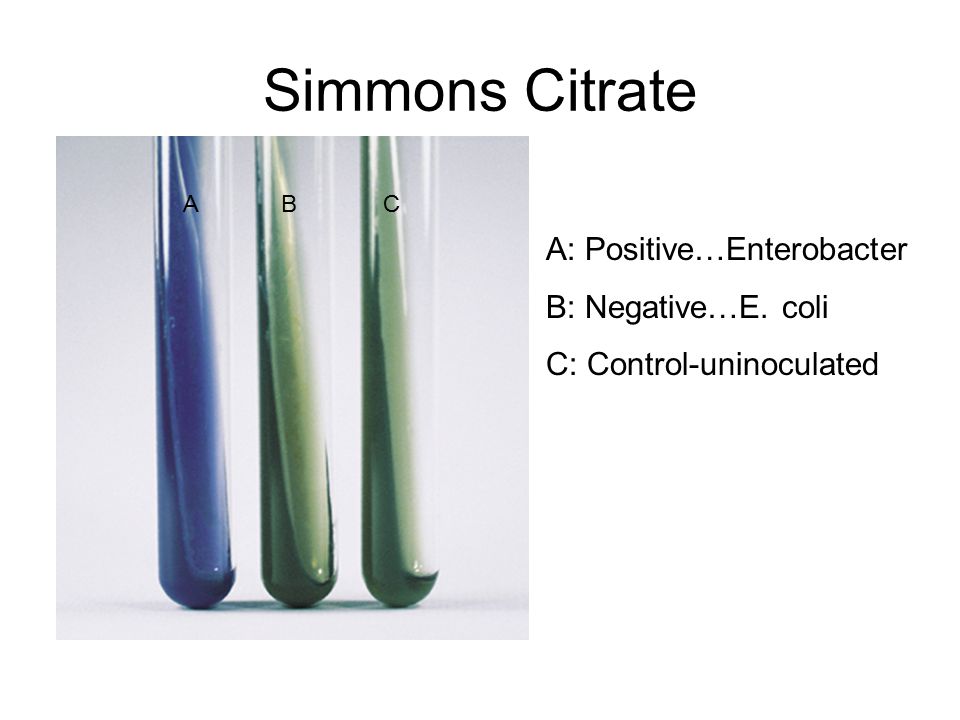 А         Б              К1.Почему среда поменяла цвет? 2.Какой индикатор входит в состав среды?3.Сделайте вывод, в каких пробирках культура микроорганизма биохимически активна, а в каких – не активна.А – Среда поменяла цвет, тк культура микроорганизмов способна утилизировать цитрат, обнаружена положительная реакция. Биохимически активна.Б –Среда не поменяла цвет, отрицательная реакция, культура микроорганизмов не способна утилизировать цитрат. Биохимически неактивна.  Посев произведен на ацетатный агар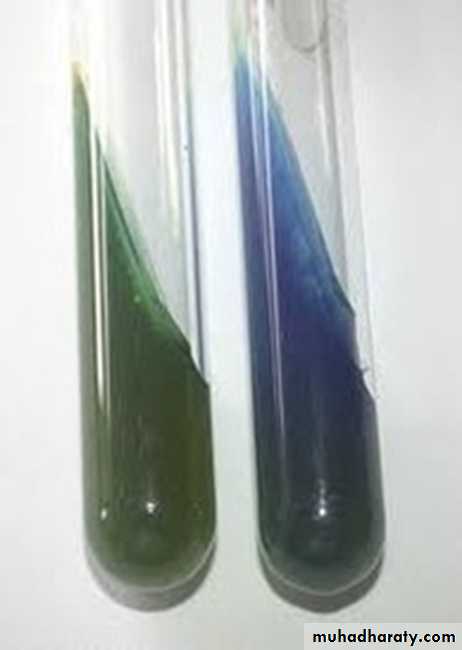           А        Б                           КА – Среда нег поменяла цвет, отрицательная реакция, культура микроорганизмов не способна утилизировать ацетат.  Биохимически не активна.Б – Среда поменяла цвет, тк культура микроорганизмов способна утилизировать ацетат, обнаружена положительная реакция. Биохимически активна. Гемолитическая активность: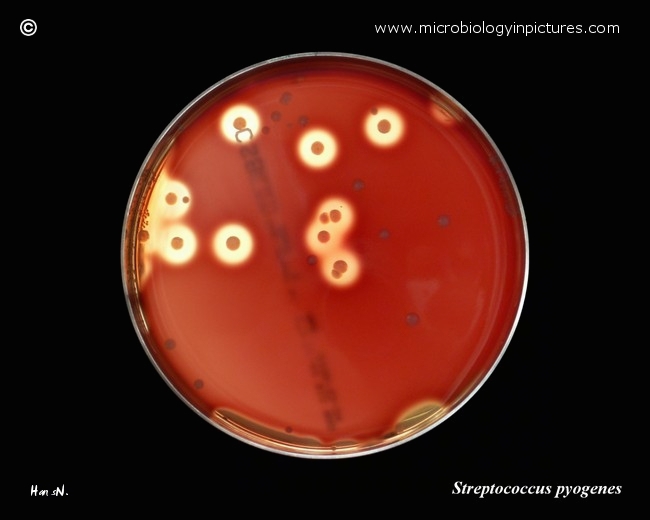 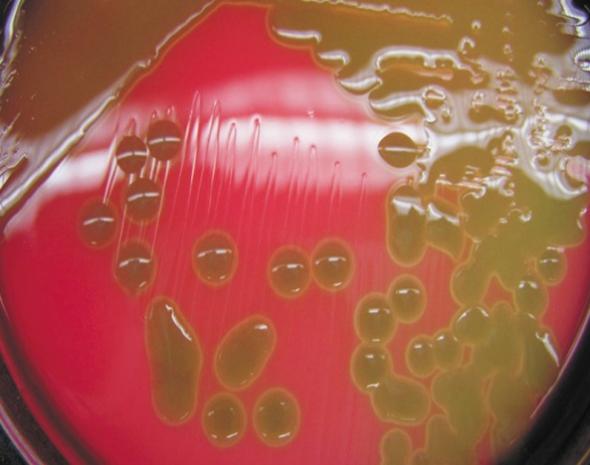                 А                                                                 Б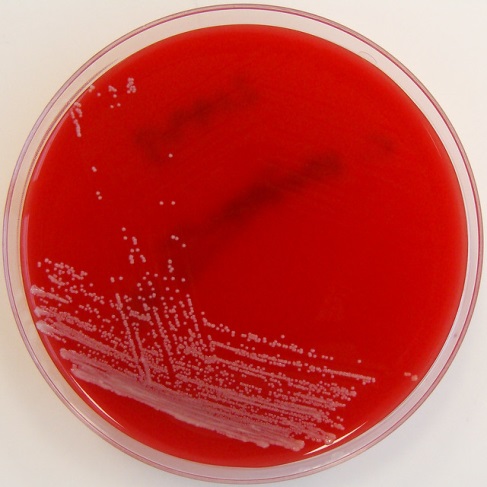 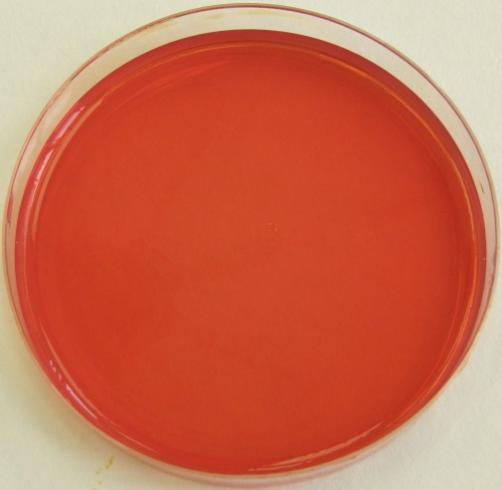             В                                                                     КА – B- гемолиз. Микроорганизмы при росте на кровяной агар образуют вокруг колонии чёткую зону гемолиза. На средах с кровью. Б – А-гемолиз. Образуется метгемоглобин, частичный гемолиз. (Зеленящий гемолиз) В – Г-гемолиз. Дают визуально необнаруживаемый гемолиз.Результат на среде Клиглера . Среда не изменилась, т.к. нет роста, проба отрицательная, м/о биохимически не активны.Ацетатный агар. Проба отрицательная, роста энтеробактерий нет, среда осталась прежней. Культура м/о биохимически не активна.Утилизация отработанного материала.Классификация медицинских отходовА - неопасные.  Б – опасные. В - чрезвычайно опасные. Г - токсикологические опасные. Задача № 1К какому классу отходов относиться материал:Задания:Отходы от пациентов с аноэробной инфекцией. -класс В (чрезвычайно опасные)Паталогоанатомиеческие отходы.- класс Б (опасные) Строительный мусор.- класс АОтходы фтизиотрических больниц. -класс В ( чрезвычайно опасные)Задача № 2Укажите возможные виды стерилизации объектаЗадания: Приборы, имеющие резиновые части. -Автоклавирование Бактериальные (платиновые) петли. - ПломбированиеЧашки Петри, пипетки, пробирки. – Автоклавирование,  сухожаровый шкаф Физиологический раствор. - АвтоклавированиеХирургический инструмент. - АвтоклавированиеЗадача № 3Укажите возможный способ стерилизации для каждого вида материала.Задания:Медицинские халаты. -Автоклавирование Среды, содержащие углеводы, мочевину. -Автоклавирование с не закрытой крышкой или аппарат Коха Среды, содержащие сыворотку крови, витамины.- Автоклавирование,  тиндализация Питательные среды с посевами патогенных микроорганизмов.Простые питательные среды.- Автоклавирование Задача № 4Приготовлены питательные среды, содержащие компоненты, не  выдерживающие температуру выше 100°С.Задания:Выберите способ стерилизации этих сред.Обоснуйте свой выбор.Назовите аппарат и режим работы для стерилизации этих питательных сред.Можно ли достичь полной стерилизации выбранным способом? Если да, то за счет чего это происходит?Укажите, как проводится контроль стерильности питательных Задания1.1- Дробная стерилизация2- Дробная стерилизация. Применяется для стерилизации сред, не выдерживающих   температуры выше 100 °С.3- автоклав. Режим 56-58°С в течение 1 часа 5-6 суток подряд  4- Да, этим методом можно достичь  полной стерилизации, т.к. интервалы позволяют спорам прорасти и превратиться в вегетативные клетки, быстро погибающие при следующем нагревании материала до 100 °C.5- Контроль стерильности проводится с применением индикатора, который меняет цвет при соблюдении условий стерилизации.Выводы: В ходе практического занятия был произведён учёт результатов изучения биохимических свойств исследуемой культуры; повторное ознакомление с правилами утилизации медицинских отходов. ЛИСТ ЛАБОРАТОРНЫХ ИССЛЕДОВАНИЙОТЧЕТ ПО УЧЕБНОЙ ПРАКТИКЕФ.И.О. обучающегося      Монгуш Минчинмаа Монге-Байыровна  Группы  ____223-9_______специальности Лабораторная диагностикаПроходившего (ей) учебную практику с 03 июня по 8 июня 2024гЗа время прохождения практики мною выполнены следующие объемы работ:Цифровой отчетТекстовой отчёт     Монгуш.М.МОбщий руководитель практики   ________________  ____________________                                                                   (подпись)                             (ФИО)М.П. организацииХАРАКТЕРИСТИКА________________________Монгуш Минчинмаа Монге-Байыровна_________________________________ФИОобучающийся (ая) на _1__курсе по специальности СПО 31.02.03Лабораторная диагностикауспешно прошел (ла) учебную практику по профессиональному модулю:          ПМ.04 Проведение лабораторных микробиологических и иммунологических исследованийМДК.04.01    Теория и практика лабораторных микробиологических и иммунологических исследованийв объеме___36___ часов с «_03__» _июня____20_24__г.  по «__08___» ____июня____20_24__г.в организации______________________________________________________наименование организации, юридический адресЗа время прохождения практики:«____»_________20__ г.Подпись непосредственного руководителя практики_______________/ФИО, должностьПодпись общего руководителя практики_____________/ФИО№Наименование разделов и тем практикиКоличество Количество №Наименование разделов и тем практикиднейчасов1. Забор материала для исследования с выходом на внешние объекты. Оформление электронного дневника1422Приготовление простых питательных сред.  Посев на питательные среды исследуемых объектов различными способамиОформление электронного дневника1423 Изучение морфологических и культуральных свойств выращенных культур. Приготовление дифференциально-диагностических сред. Пересев на чистую культуруОформление электронного дневника1424Проверка чистоты культуры. Пересев на дифференциально-диагностические среды.Оформление электронного дневника1425Учет результатов. Утилизация отработанного материала.Оформление электронного дневника1426Зачет 16ИтогоИтого636№ п/пДатыЧасы работыПодпись руководителя103.06.2024 8:00-13:35204.06.20248:00-13:35 305.06.20248:00-13:35406.06.2024 8:00-13:35507.06.2024 8:00-13:35608.06.2024    8:00-13:35Способ классификацииВиды питательных средСоставСтерилизацияПримеры По составуПростые  Пептон, агар АвтоклавированиеМПА, МПБПо составуСложные МПА, МПБ, +дополнительные вещества  Дробная  (тиндализация)Кровяное агар, сывороточный агар , сахарный агарПо составуПо консистенцииЖидкиеПептонАвтоклавированиеМПБ , среды ГиссаПо консистенцииПолужидкиеТвёрдые или плотныеПептон + 1% агар-агар либо желатинПептон + 3-4% агарАппарат Коха ( дробно)АвтоклавированиеПолужидкий  агарМПА, среда Эндо, кровяное агарПо консистенцииОбщеупотребительныеПростые питательные среды Автоклавирование МПА, МПБПо консистенцииСпециальные МПА+ кровь, сыворотка, углеводы,  витаминыДробная Кровяное агар, Среды для анаэробов Китта-ТарацциПо консистенцииИзбирательные или элективныеМПА+ соль, красители, антибиотикиАвтоклавирование ; ТиндализацияСреда Эндо, щелочной агар, желточно-солевой сульфитный агар ВСА По консистенцииДифференциально-диагностические МПА или МПБ + углеводы + красители или индикаторыАвтоклавирование .Среда Эндо, среды Гисса, Среда Расселя и др.По консистенцииКонсервирующие Добавляют глицеринДробная стерилизация Глицериновая смесь.По консистенцииХромогенные среды Добавляют хромогены, которые окрашивают разные м/о в разные цветаАвтоклавирование Хромогенные среды.№Размер колонииПоверхность Края Цвет 12 ммГладкая Неровные Белый 21 ммГладкая РовныеЖёлтый 345№Название пигментаХарактеристика  Микроорганизмы вырабатывающие пигменты1Фенозиновые Сине-зеленые ,при этом может меняться Синегнойная палочка 2Каротиноиды Красный, оранжевый, жёлтый  цвет  Микобактерии, сарцины , актиномицеты 3Хиноновые Жёлтые Микобактерии туберкулезаИсследования.Количество исследований по дням практики.Количество исследований по дням практики.Количество исследований по дням практики.Количество исследований по дням практики.Количество исследований по дням практики.Количество исследований по дням практики.ИтогитогоИсследования.123456изучение нормативных документов213прием, маркировка, регистрация биоматериала.1111Организация рабочего места111115Приготовление простых и сложных питательных сред.  11Приготовление сложных питательных сред.  1326Посев на питательные среды2327Изучение культуральных  свойств.1111Изучение  морфологических свойств3227Определение подвижности микроорганизмов1113Определение спор 1113Изучение биохимических свойств( сахаролитических)1326 Изучение биохимических свойств(протеолитических)1326    Утилизация отработанного материала.113452227№Виды работКол-во1.-изучение нормативных документов, регламентирующих санитарно-противоэпидемический режим в КДЛ:32.- прием, маркировка, регистрация биоматериала. - определение тинкториальных свойств1133.- приготовление  питательных сред74.- посев исследуемого материала на плотные питательные среды55.-изучение культуральных свойств116.-изучение морфологических и тинкториальных свойств137.-изучение биохимических свойств128.Учет результатов исследования.59.проведение мероприятий по стерилизации и дезинфекции лабораторной посуды, инструментария, средств защиты; - утилизация отработанного материала.5Умения, которыми хорошо овладел в ходе практики:  В ходе практики я повторила: - варка простых и сложных питательных сред- определение морфологических свойств - определение культуральных и тинкторальных свойств-определение биохимических свойств- учёт результатов исследования- утилизация отработанного материалаСамостоятельная работа:  -готовили среды -проводили посевы -микроскопировали-утилизировали отработанные материалыПомощь оказана со стороны методических и непосредственных руководителей:В полном объёмеЗамечания и предложения по прохождению практики: нет№ ОК/ПККритерии оценкиОценка (да или нет)ОК.1Демонстрирует заинтересованность профессиейОК. 2Регулярное ведение дневника и выполнение всех видов работ, предусмотренных программой практики.ПК.4.1При общении с пациентами проявляет уважение, корректность т.д.ПК4.2Проводит исследование биологического материала в соответствии с методикой, применяет теоретические знания для проведения исследований.ПК4.3Грамотно и аккуратно проводит регистрацию проведенных исследований биологического материала.ПК4.4Проводит дезинфекцию, стерилизацию и утилизацию отработанного материала в соответствии с регламентирующими приказами. ОК.6Относится к медицинскому персоналу и пациентам уважительно, отзывчиво, внимательно. Отношение к окружающим бесконфликтное.ОК 7Проявляет самостоятельность в работе, целеустремленность, организаторские способности. ОК 9Способен освоить новое оборудование или методику (при ее замене).ОК 10Демонстрирует толерантное отношение к представителям иных культур, народов, религий.ОК.12Оказывает первую медицинскую помощь при порезах рук, попадании кислот ; щелочей; биологических жидкостей на кожу.ОК.13 Аккуратно в соответствии с требованиями организовывает рабочее местоОК14Соблюдает санитарно-гигиенический режим, правила ОТ и противопожарной безопасности. Отсутствие вредных привычек. Участвует в мероприятиях по профилактике профессиональных заболеваний